メディアリリース –  2020年7月27日欧州産トマト缶の知識が増えれば、トマトの美味しさも倍増！お料理の腕前もアップして、更にヘルシーに！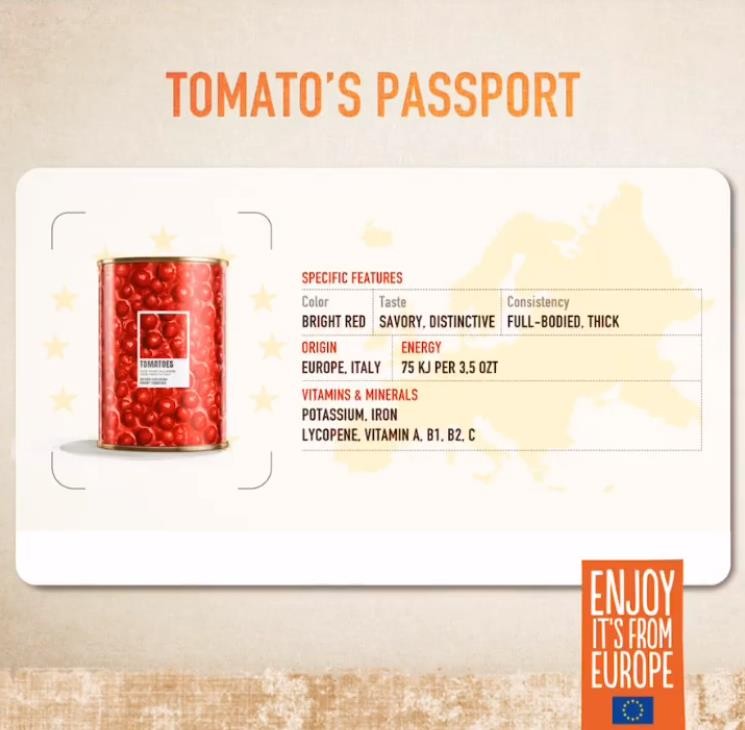 トマトの国からこんにちは! こちらは全てが日常を取り戻し、美しい季節を迎えています。完熟したレッドゴールド・トマトも農場で収穫され、次々に工場へ運ばれて缶に詰められ、皆様のもとへと旅立っています。缶詰には旬の風味がぎっしり詰まっているので、食卓で一年中、高品質な美味しいトマトを召し上がっていただけます。ご家庭のお料理や高級レストランのシェフにとって、レッドゴールドフロムヨーロッパ「欧州の赤い芸術品」は不可欠であり、キッチンの宝のような存在です。トマトを更にお楽しみいただくために、ヨーロッパの肥沃な大地から皆様の食卓へと向かうトマトの旅にでかけませんか？トマトの起源＆歴史、トマトの種類、トマトと健康、食卓で食紀行、トマト保存食品の５項目からなるクイズ形式の旅です。答えはリリースの最後をご覧ください。又、レッドゴールドフロムヨーロッパ公式ＳＮＳチャンネルから様々な情報も入手可能です。トマトの旅クイズ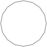 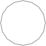 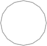 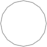 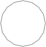 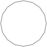 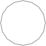 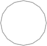 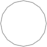 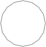    トマトの種類　　　トマト と健康	         健康	   　　　　　　　起源 ＆歴史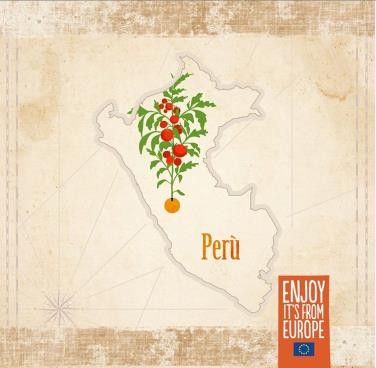 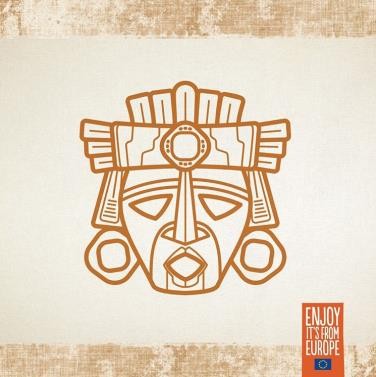 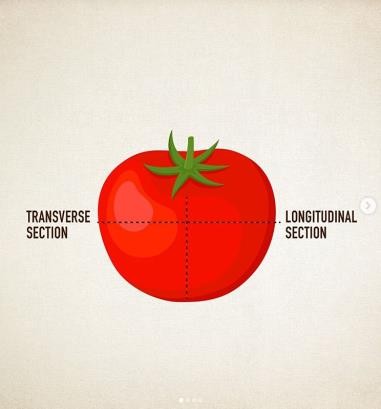 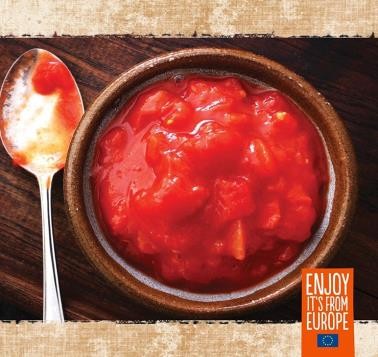 　　　　トマトの種類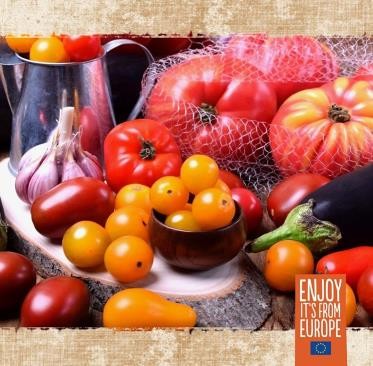 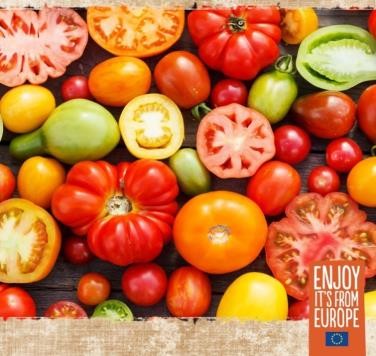 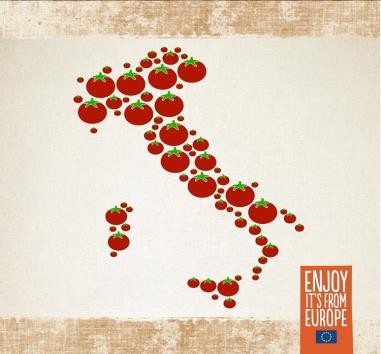 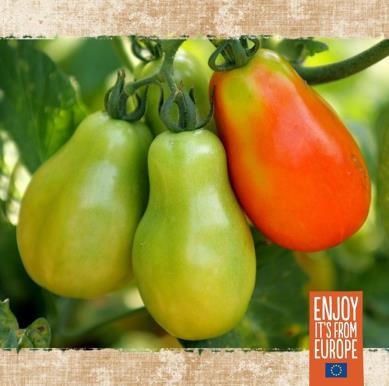 いろ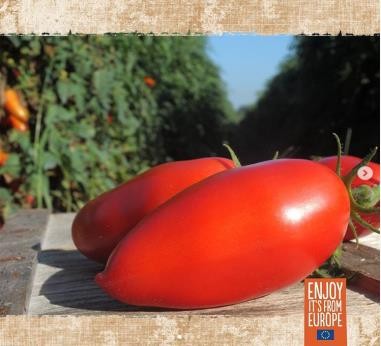 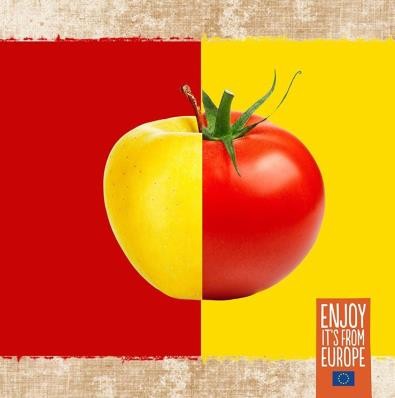 　　　　　　　　　　　　トマト & 健康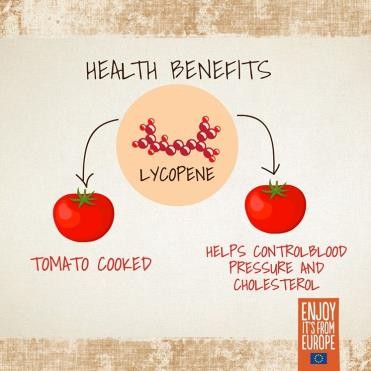 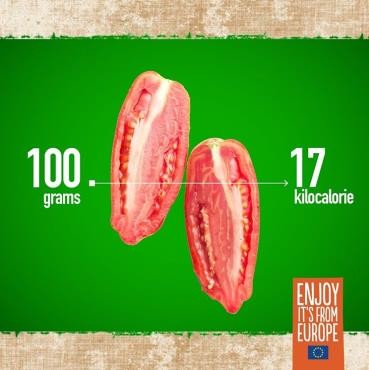 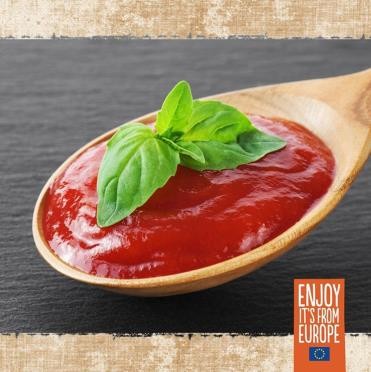 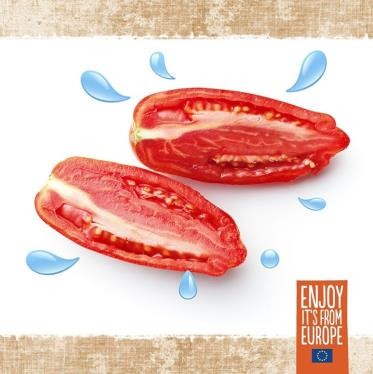 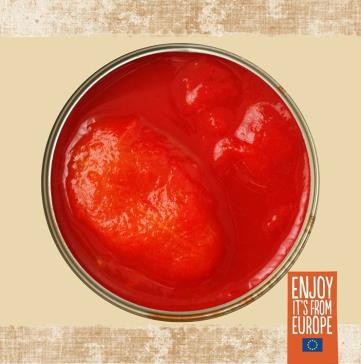 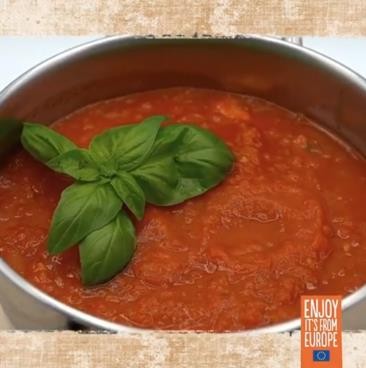 　　　　　　　　　　　食卓で食紀行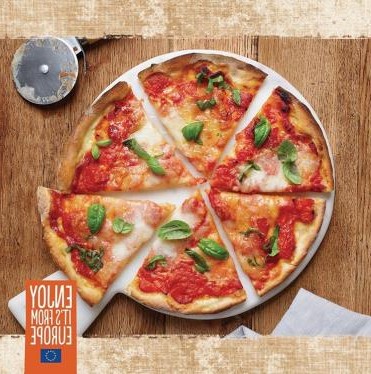 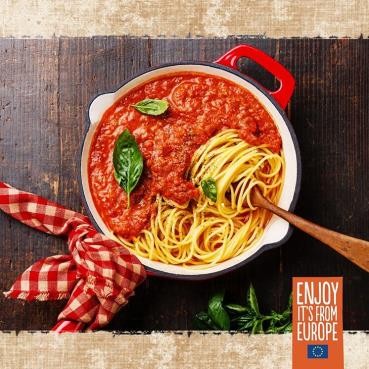 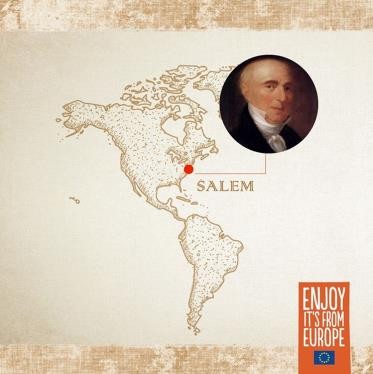 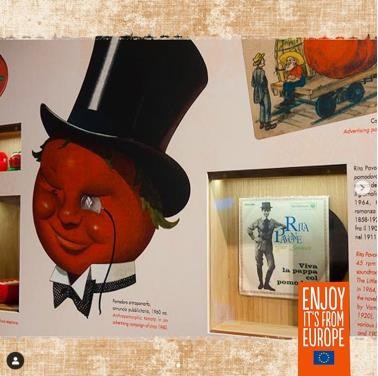 　　　　　　　　　　トマト保存食品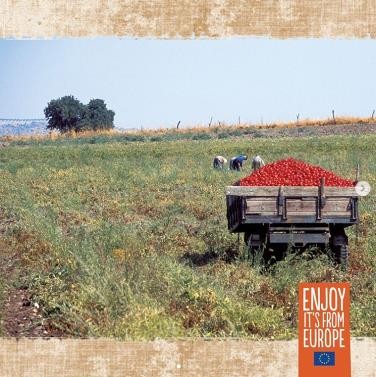 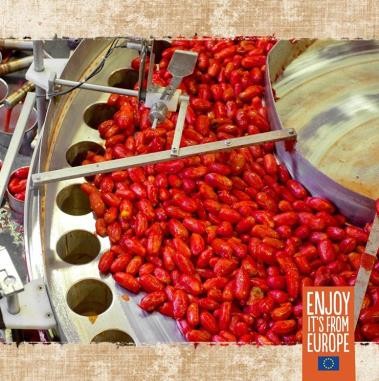 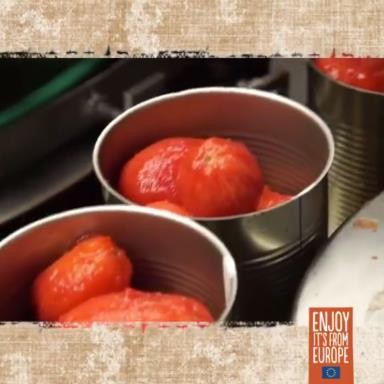 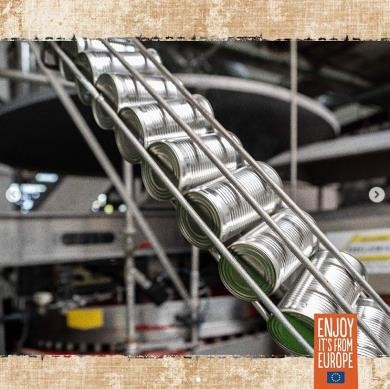 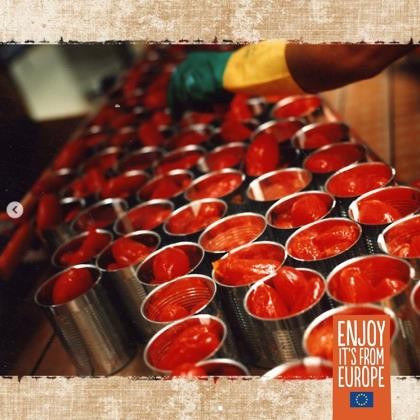 トマトに関する情報やレシピは、下記のアプリをダウンロードされるか、公式ウエッブサイト、SNSをご覧ください。Website https://redgoldfromeurope.jp/ja/Facebook @RGFESK https://www.facebook.com/red.goldjp.7Instagram @redgoldjphttps://www.instagram.com/redgoldjp/Twitter @RedGoldJapan1 https://twitter.com/RedGoldJapan1Apple app store https://rebrand.ly/GTFE-AppStore Google play store https://rebrand.ly/GTFE-PlayStore===================＜クイズの答え＞ペルー、トマト、ポモドーロ、スペイン、9（色）、イタリア、6月、サンマルツァーノ、フルーツ/野菜、リコピン、17（kcal）、コレステロール、水、加工、15（分）マルゲリータ、スパゲッティ、サレン、パルマ、完熟、芳香、冬、ホール、缶詰、真空/低温殺菌 Enjoy! It’s from Europe! レッドゴールドフロムヨーロッパチーム  k.miyaguchi@redgoldfromeurope.comこのプロモーションキャンペーンの内容は作成者の見解だけを表しており、作成者が唯一の責任者です。欧州委員会は、記載内容及びその使用に関するいかなる責任も負いません。